Официально________________________________                                                                     СОДЕРЖАНИЕ: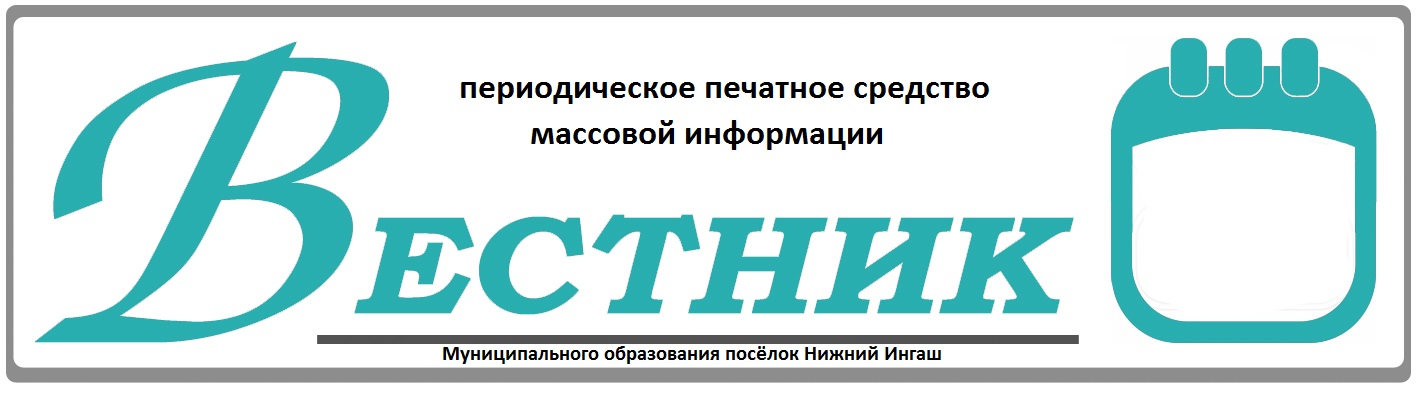 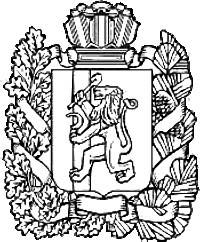 НИЖНЕИНГАШСКИЙ ПОСЕЛКОВЫЙ СОВЕТ ДЕПУТАТОВНИЖНЕИНГАШСКОГО РАЙОНАКРАСНОЯРСКОГО КРАЯРЕШЕНИЕ 23.11.2023г.                                пгт. Нижний Ингаш                                 № 23-154О внесении изменений  в решение   Нижнеингашского поселкового Совета депутатов от 22.12.2022г. № 17-111 «О бюджете поселка Нижний Ингаш на 2023 год и плановый период 2024-2025 годов» (в ред. от 14.02.2023г. №18-117, от 25.05.2023г. №20-132, от 24.08.2023г. №21-137)          Руководствуясь  ст. 33.1 Устава поселка Нижний Ингаш Нижнеингашского  района Красноярского края, Нижнеингашский   поселковый Совет депутатов РЕШИЛ: 1.   Внести в решение Нижнеингашского поселкового Совета депутатов от 22.12.2022г. № 17-111 «О бюджете  поселка Нижний Ингаш на 2023 год и плановый период 2024-2025 годов» (далее - Решение), следующие изменения:    1)  в статье 1:         в  пункте 1:          в подпункте 1 цифры «34 457 405,11» заменить цифрами «57 850 427,33»;         в подпункте 2 цифры «36 007 816,04» заменить цифрами «59 400 838,26»;   2)   пункт 1  статьи 10 дополнить  подпунктом 1.5. следующего содержания:«1.5. иные межбюджетны6е трансферты  из краевого бюджета  в 2023 году в сумме 22 393 563,22 рублей»;       3)  в статье 10:         в пункте 1:         в подпункте 1.2. цифры «5 687 212,00» заменить цифрами «6 551 671,00».         Приложения 1,2,4,5,7 к Решению изложить в новой редакции согласно  Приложениям  1,2,4,5,7   к настоящему Решению. 2.  Контроль за  исполнением  настоящего решения возложить на постоянную комиссию по бюджету и экономическим вопросам. 3.  Решение вступает в силу со дня,  следующего за днем его официального опубликования в периодическом  печатном  средстве массовой информации «Вестник муниципального образования поселок Нижний Ингаш». Председатель  Нижнеингашского  поселкового Совета депутатов                                                               С.В. Чупина Глава поселка Нижний Ингаш                                                                  Б.И. Гузей  Приложение 1                                                                                                                            к решению Нижнеингашского            поселкового Совета депутатовот  23.11.2023г. № 23-154                                                                                                                                                                                                      Источники внутреннего финансирования дефицита  бюджета поселка в 2023 году и плановом периоде 2024-2025 годовПриложение 2к решению Нижнеингашского            поселкового Совета депутатовот   23.11.2023г. № 23-154                                                                                               Доходы  бюджета  поселка на  2023  год            (Руб.)Приложение 4к решению Нижнеингашского            поселкового Совета депутатов                                                                                                    от  23.11.2023г. № 23-154Распределение  бюджетных ассигнований по разделам, подразделам бюджетной классификации расходов   бюджета  поселка на 2023 год и плановый период 2024-2025 годов                                                                                            (Руб.)           Приложение 5к решению Нижнеингашского            поселкового Совета депутатов                                                                                                     от   23.11.2023г. № 23-154Ведомственная структура расходов  бюджета поселка     на 2023 год         (Руб.)                                                                                                                                                       Приложение 7к решению Нижнеингашского            поселкового Совета депутатов                                                                                                       от   23.11.2023г. № 23-154Распределение бюджетных ассигнования по целевым статьям (муниципальным программам бюджета поселка и не программным направлениям деятельности), группам и подгруппам видов расходов,  разделам, подразделам классификации расходов  бюджета  поселка на 2023 год  (Руб.)Учредители:Нижнеингашский поселковый Совет депутатовАдминистрация поселка Нижний ИнгашНижнеингашского районаКрасноярского края663850 Красноярский край,Нижнеингашский район, пгт. Нижний Ингаш, ул. Ленина, 160                                                                         Ответственный                                                        за выпуск:                Выходит                                           Гузей А.С.            1 раз в месяц           Распространение                                     Телефон:               Бесплатно                                     8 (39171) 22-4-18                   Тираж                                        8 (39171) 22-1-19           30 экземпляров                           Факс: 8 (39171) 21-3-10    1Решение  от  23.11.2023г. № 23-154 О внесении изменений  в решение   Нижнеингашского поселкового Совета депутатов от 22.12.2022г. № 17-111 «О бюджете поселка Нижний Ингаш на 2023 год и плановый период 2024-2025 годов» (в ред. от 14.02.2023г. №18-117, от 25.05.2023г. №20-132, от 24.08.2023г. №21-137)1-30  стр.№ строкиКод ведомстваКод группы, подгруппы, статьи и вида источниковНаименование показателяСумма2023годСумма 2024годСумма2025год1.55101 05 00 00 00 0000 000Изменение остатков средств на счетах по учету средств бюджетов1 550 410,930,000,002.55101 05 02 01 13 0000 510Увеличение прочих остатков денежных средств бюджетов городских поселений-57 850 427,33- 28 305 427,20- 29 147 454,693.55101 05 02 01 13 0000 610Уменьшение прочих остатков денежных средств бюджетов городских поселений+ 59 400 838,26+28 305 427,20+29 147 454,69Всего:	  1 550 410,930,000,00Номер строки	№ строкиКод бюджетной классификацииКод бюджетной классификацииКод бюджетной классификацииКод бюджетной классификацииКод бюджетной классификацииКод бюджетной классификацииКод бюджетной классификацииКод бюджетной классификацииНаименование групп, подгрупп, статей, подстатей, элементов, программ (подпрограмм), кодов экономической классификацииДоходы   бюджета  поселка2023 годаНомер строки	№ строкиКод администратораКод группыКод подгруппыКод статьиКод подстатьиКод элементаКод программы (подпрограммы)Код экономической  классификацииНаименование групп, подгрупп, статей, подстатей, элементов, программ (подпрограмм), кодов экономической классификацииДоходы   бюджета  поселка2023 года123456789101118210000000000000000НАЛОГОВЫЕ И НЕНАЛОГОВЫЕ ДОХОДЫ21 594 598,1118210100000000000000НАЛОГИ НА ПРИБЫЛЬ, ДОХОДЫ16 412 214,5718210102010011000110Налог на доходы физических лиц c доходов, облагаемых по налоговой ставке, установленной пунктом 1 статьи 224  НК РФ16 412 214,574.18210300000000000000ДОХОДЫ ОТ УПЛАТЫ АКЦИЗОВ НА ТОПЛИВО 1 337 700,005.18210302231010000110Доходы от уплаты акцизов на дизельное топливо, зачисляемые в консолидированные бюджеты субъектов Российской Федерации633 600,006.18210302241010000110Доходы от уплаты акцизов на моторные масла для дизельных и (или)  карбюраторных (инжекторных) двигателей, зачисляемые в консолидированные бюджеты субъектов Российской Федерации 4 500,007.18210302251010000110Доходы от уплаты акцизов на автомобильный бензин, производимый на территории Российской Федерации, зачисляемые в консолидированные бюджеты субъектов Российской Федерации783 300,008.18210302261010000110Доходы от уплаты акцизов на прямогонный  бензин, производимый на территории Российской Федерации, зачисляемые в консолидированные бюджеты субъектов Российской Федерации-83 700,009.18210500000000000000НАЛОГИ НА СОВОКУПНЫЙ ДОХОД25 429,9310.18210503010011000110Единый сельскохозяйственный налог (сумма платежа) 25 429,9311.18210503010012100110Единый сельскохозяйственный налог (пени по соответствующему платежу)0,0012.18210600000000000000НАЛОГ НА ИМУЩЕСТВО700 000,0013.18210601030131000110Налоги на имущество физических лиц,  взимаемый по ставкам, применяемым к объектам налогообложения, расположенным в границах городских поселений (сумма платежа, перерасчеты, недоимка и задолженность по соответствующему платежу, в том числе по отмененному)700 000,0014.18210601030132100110Налог на имущество физических лиц, взимаемый  по ставкам,  применяемым к объектам налогообложения, расположенным в границах городских поселений (пени по соответствующему платежу)0,0015.18210600000000000000ЗЕМЕЛЬНЫЙ НАЛОГ1 654 000,0016.18210606033131000110Земельный налог с организаций, обладающих земельным участком, расположенным в границах городских поселений455 000,0017.18210606043131000110Земельный налог с физических лиц, обладающих земельным участком, расположенных в границах городских поселений1 199 000,0018.55111100000000000000ДОХОДЫ ОТ ИСПОЛЬЗОВНИЯ ИМУЩЕСТВА, НАХОДЯЩЕГОСЯ В ГОСУДАРСТВЕННОЙ И МУНИЦИПАЛЬНОЙ СОБСТВЕННОСТИ841 171,1919.55111105013130000120Доходы получаемые в виде арендной платы за земельные участки государственной собственности на которые не разграничена и которые расположенные в границах городских поселений, а так же средств от продажи права на заключение договоров аренды указанных земельных участках375 000,0020.55111105035130000120Доходы от сдачи в аренду имущества, находящегося в оперативном управлении органов  управления городских поселений и созданных ими учреждений (за исключением имущества муниципальных бюджетных и автономных учреждений)464 107,2921.5511110531300000120Плата по соглашениям об установлении сервитута, заключенным органами местного самоуправления муниципальных районов, государственными или муниципальными предприятиями либо государственными или муниципальными учреждениями в отношении земельных участков, государственная собственность на которые не разграничена и которые расположены в границах городских поселений2 063,9022.55111109045130000120Прочие поступления  от использования  имущества, находящегося в собственности городских поселений (за исключением имущества муниципальных бюджетных и автономных  учреждений, а также имущества муниципальных унитарных предприятий, в том числе казенных)18 540,2123.55111300000 000000000ДОХОДЫ ОТ ОКАЗАНИЯ ПЛАТНЫХ УСЛУГ (РАБОТ) И  КОМПЕНСАЦИИ ЗАТРАТ ГОСУДАРСТВА275 336,6324.55111302065130000130Доходы, поступающие в порядке возмещения расходов, понесенных в связи с эксплуатацией имущества городских  поселений275 336,6325.55111400000000000000ДОХОДЫ ОТ ПРОДАЖИ МАТЕРИАЛЬНЫХ И НЕМАТЕРИАЛЬНЫХ АКТИВОВ204 172,0526.55111402053130000410Доходы от реализации иного имущества, находящегося в  собственности  городских поселений (за исключением имущества муниципальных бюджетных и автономных учреждений, а так же  имущества муниципальных унитарных предприятий, в том числе казенных), в части реализации материальных запасов по  указанному имуществу 0,0027.55111406013130000430Доходы от продажи земельных участков, государственная  собственность на которые  не разграничена и которые расположены в границах  городских поселений204 172,0528.55111600000000000000ШТРАФЫ, САНКЦИИ, ВОЗМЕЩЕНИЕ УЩЕРБА96 456,9329.55111602020020000140Административные штрафы, установленные законами субъектов  Российской федерации об административных правонарушениях, за нарушение муниципальных правовых актов 19 363,0030.55111607090130000140Иные штрафы, нестойки, пени, уплаченные в соответствии с законом  или договором в случае неисполнения или ненадлежащего исполнения обязательств перед муниципальным органом, (муниципальным казенным учреждением) городского поселения29 372,3531.55111610031130000140Возмещение ущерба при возникновении страховых случаев, когда выгодоприобретателями выступают получатели средств бюджета городского поселения25 700,0032.55111610032130000140Прочее возмещение ущерба, причиненного муниципальному имуществу городского поселения (за исключением имущества, закрепленного за муниципальными бюджетными (автономными) учреждениями, унитарными предприятиями)22 021,5833.55120000000000000000БЕЗВОЗМЕЗДНЫЕ ПОСТУПЛЕНИЯ36 255 829,2234.55120200000000000000БЕЗВОЗМЕЗДНЫЕ ПОСТУПЛЕНИЯ ОТ ДРУГИХ БЮДЖЕТОВ  БЮДЖЕТНОЙ СИСТЕМЫ РОССИЙСКОЙ  ФЕДЕРАЦИИ36 253 214,2235.55120215001132712150Дотации  бюджетам городских поселений на выравнивание бюджетной обеспеченности  за счет средств краевого бюджета 1 506 300,0036.55120229999137509150Прочие субсидии бюджетам городских поселений (капитальный ремонт и ремонт автомобильных дорог общего пользования местного значения)3 340 000,0037.55120230024137514150Субвенции  бюджетам городских поселений на выполнение переданных  полномочий  субъектов  РФ (административная комиссия)40 480,0038.55120249999130103150Прочие  межбюджетные трансферты  передаваемые  бюджетам городских поселений за счет средств районного бюджета5 969 150,0039.55120249999131011150Иные межбюджетные трансферты текущего характера другим бюджетам бюджетной системы РФ (Резервный фонд Правительства Красноярского края в рамках непрограммных расходов отдельных органов исполнительной власти)22 393 563,2240.55120249999137412150Иные межбюджетные трансферты  (обеспечение первичных мер пожарной безопасности)1 280 200,0041.55120249999137508150Прочие межбюджетные трансферты, передаваемые бюджетам городских поселений (содержание дорог общего пользования местного значения)1 141 000,0042.55120249999137745150Прочие межбюджетные трансферты передаваемые бюджетам городских поселений (Содействие развитию местного самоуправления)582 521,0043.55120700000000000000ПРОЧИЕ БЕЗВОЗМЕЗДНЫЕ ПОСТУПЛЕНИЯ2 615,0044.55120705020130000150Поступления от денежных пожертвований, предоставленных физическими лицами получателями средств бюджетов городских поселений2 615,00Доходы бюджета-всего:57  850 427,33№ строкиНаименование показателей  бюджетной классификацииРаздел-подразделСумма на 2023 годСумма на 2024 год Сумма  на 2025 год 123451ОБЩЕГОСУДАРСТВЕННЫЕ ВОПРОСЫ010015 749 860,3014 817 981,2314 817 981,232Функционирование высшего должностного лица субъекта Российской Федерации и муниципального образования01021 228 496,361 190 973,771 190 973,773Функционирование законодательных (представительных) органов государственной власти и представительных органов муниципальных образований0103723 037,72741 928,52741 928,524Функционирование Правительства Российской Федерации, высших исполнительных органов государственной власти субъектов Российской Федерации, местных администраций01049 544 976,619 090 498,909 090 498,905Резервные фонды011165 000,00100 000,00100 000,006Другие общегосударственные вопросы01134 188 349,613 694 580,043 694 580,047НАЦИОНАЛЬНАЯ БЕЗОПАСНОСТЬ И ПРАВООХРАНИТЕЛЬНАЯ ДЕЯТЕЛЬНОСТЬ03001 357 779,00898 000,00812 600,008Гражданская оборона03091 000,001 500,001 500,009Защита населения и территории от чрезвычайных ситуаций природного и техногенного характера, пожарная безопасность03101 347 579,00886 500,00801 100,0010Другие вопросы в области национальной безопасности и правоохранительной деятельности03149 200,0010 000,0010 000,0011НАЦИОНАЛЬНАЯ ЭКОНОМИКА04007 046 842,012 427 700,002 324 900,0012Транспорт0408670 600,00720 000,00700 000,0013Дорожное хозяйство (дорожные фонды)04096 172 575,011 497 700,001 414 900,0014Другие вопросы в области национальной экономики0412203 667,00210 000,00210 000,0015ЖИЛИЩНО-КОММУНАЛЬНОЕ ХОЗЯЙСТВО050029 875 681,704 675 035,724 746 492,7916Жилищное хозяйство0501100 000,00130 000,00130 000,0017Коммунальное хозяйство050225 319 805,42855 000,00855 000,0018Благоустройство05034 455 876,283 690 035,723 761 492,7919КУЛЬТУРА, КИНЕМАТОГРАФИЯ08005 156 225,254 880 000,004 880 000,0020Культура08015 156 225,254 880 000,004 880 000,0021СОЦИАЛЬНАЯ ПОЛИТИКА1000214 450,0036 000,0036 000,0022Пенсионное обеспечение100136 000,0036 000,0036 000,0023Другие вопросы в области социальной политики1006178 450,000,000,0024Условно утвержденные расходы0,00687 453,181 412 737,74Всего:Всего:59 400 838,2628 305 427,2029 147 454,69№ строки№ строки Наименование главных распорядителей и показателей бюджетной классификацииКод ведомстваРаздел-подразделЦелевая статьяВид расходовСумма на      2023 год 12345611ОБЩЕГОСУДАРСТВЕННЫЕ ВОПРОСЫ551010015 749 860,3022Функционирование высшего должностного лица субъекта Российской Федерации и муниципального образования55101021 228 496,3633Не программные расходы551010280000000001 228 496,3644Функционирование высшего должностного лица местного самоуправления551010281000000001 228 496,3655Функционирование высшего должностного лица органа местного самоуправления551010281100000001 228 496,3666Расходы на выплаты персоналу в целях обеспечения выполнения функций государственными (муниципальными) органами, казенными учреждениями, органами управления государственными внебюджетными фондами551010281100005101001 190 973,777Расходы на выплаты персоналу государственных (муниципальных) органов551010281100005101201 190 973,778Расходы на выплаты персоналу в целях обеспечения выполнения функций государственными (муниципальными) органами, казенными учреждениями, органами управления государственными внебюджетными фондами5510102811000103010037 522,599Расходы на выплаты персоналу государственных (муниципальных) органов5510102811000103012037 522,5910Функционирование законодательных (представительных) органов государственной власти и представительных органов муниципальных образований5510103723 037,7211Не программные расходы55101038000000000723 037,7212Функционирование председателя представительного органа местного самоуправления55101038200000000723 037,7213Функционирование председателя представительного органа местного самоуправления55101038210000000723 037,7214Расходы на выплаты персоналу в целях обеспечения выполнения функций государственными (муниципальными) органами, казенными учреждениями, органами управления государственными внебюджетными фондами55101038210000510100669 928,5215Расходы на выплаты персоналу государственных (муниципальных) органов55101038210000510120669 928,5216Расходы на выплаты персоналу в целях обеспечения выполнения функций государственными (муниципальными) органами, казенными учреждениями, органами управления государственными внебюджетными фондами5510103821000052010032 000,0017Расходы на выплаты персоналу государственных (муниципальных) органов5510103821000052012032 000,0018Расходы на выплаты персоналу в целях обеспечения выполнения функций государственными (муниципальными) органами, казенными учреждениями, органами управления государственными внебюджетными фондами5510103821000103010021 109,2019Расходы на выплаты персоналу государственных (муниципальных) органов5510103821000103012021 109,2020Функционирование Правительства Российской Федерации, высших исполнительных органов государственной власти субъектов Российской Федерации, местных администраций55101049 544 976,6121Не программные расходы551010480000000009 544 976,6122Функционирование правительства РФ высших исполнительных органов государственной власти суб. РФ, местных администраций551010483000000009 544 976,6123Функционирование правительства РФ высших исполнительных органов государственной власти суб. РФ, местных администраций551010483100000009 544 976,6124Расходы на выплаты персоналу в целях обеспечения выполнения функций государственными (муниципальными) органами, казенными учреждениями, органами управления государственными внебюджетными фондами551010483100005101004 419 436,3525Расходы на выплаты персоналу государственных (муниципальных) органов551010483100005101204 419 436,3526Закупка товаров, работ и услуг для обеспечения государственных (муниципальных) нужд551010483100005102002 715 695,1827Иные закупки товаров, работ и услуг для обеспечения государственных (муниципальных) нужд551010483100005102402 715 695,1828Иные бюджетные ассигнования551010483100005108007 273,0029Уплата налогов, сборов и иных платежей551010483100005108507 273,0030Расходы на выплаты персоналу в целях обеспечения выполнения функций государственными (муниципальными) органами, казенными учреждениями, органами управления государственными внебюджетными фондами551010483100005201001 760 944,9531Расходы на выплаты персоналу государственных (муниципальных) органов551010483100005201201 760 944,9532Закупка товаров, работ и услуг для обеспечения государственных (муниципальных) нужд55101048310000530200340 000,0033Иные закупки товаров, работ и услуг для обеспечения государственных (муниципальных) нужд55101048310000530240340 000,0034Расходы на выплаты персоналу в целях обеспечения выполнения функций государственными (муниципальными) органами, казенными учреждениями, органами управления государственными внебюджетными фондами55101048310001030100301 627,1335Расходы на выплаты персоналу государственных (муниципальных) органов55101048310001030120301 627,1336Резервные фонды551011165 000,0037Не программные расходы5510111800000000065 000,0038Резервный фонд5510111840000000065 000,0039Резервный фонд5510111841000000065 000,0040Иные бюджетные ассигнования5510111841000051080065 000,0041Резервные средства5510111841000051087065 000,0042Другие общегосударственные вопросы55101134 188 349,6143Не программные расходы551011380000000004 188 349,6144Другие общегосударственные вопросы551011385000000004 147 869,6145Другие общегосударственные вопросы551011385100000004 147 869,6146Расходы на выплаты персоналу в целях обеспечения выполнения функций государственными (муниципальными) органами, казенными учреждениями, органами управления государственными внебюджетными фондами551011385100005101002 155 725,6247Расходы на выплаты персоналу государственных (муниципальных) органов551011385100005101202 155 725,6248Закупка товаров, работ и услуг для обеспечения государственных (муниципальных) нужд55101138510000510200318 659,4949Иные закупки товаров, работ и услуг для обеспечения государственных (муниципальных) нужд55101138510000510240318 659,4950Закупка товаров, работ и услуг для обеспечения государственных (муниципальных) нужд55101138510000520200650 000,0051Иные закупки товаров, работ и услуг для обеспечения государственных (муниципальных) нужд55101138510000520240650 000,0052Межбюджетные трансферты55101138510000530500104 042,0053Иные межбюджетные трансферты55101138510000530540104 042,0054Расходы на выплаты персоналу в целях обеспечения выполнения функций государственными (муниципальными) органами, казенными учреждениями, органами управления государственными внебюджетными фондами55101138510000540100775 654,4255Расходы на выплаты персоналу государственных (муниципальных) органов55101138510000540120775 654,4256Расходы на выплаты персоналу в целях обеспечения выполнения функций государственными (муниципальными) органами, казенными учреждениями, органами управления государственными внебюджетными фондами55101138510001030100143 788,0857Расходы на выплаты персоналу государственных (муниципальных) органов55101138510001030120143 788,0858Другие общегосударственные вопросы5510113860000000040 480,0059Другие общегосударственные вопросы5510113861000000040 480,0060Закупка товаров, работ и услуг для обеспечения государственных (муниципальных) нужд5510113861007514020040 480,0061Иные закупки товаров, работ и услуг для обеспечения государственных (муниципальных) нужд5510113861007514024040 480,0062НАЦИОНАЛЬНАЯ БЕЗОПАСНОСТЬ И ПРАВООХРАНИТЕЛЬНАЯ ДЕЯТЕЛЬНОСТЬ55103001 357 779,0063Гражданская оборона55103091 000,0064Муниципальная программа "Развитие жизнеобеспечения на терр. МО п. Нижний Ингаш"551030901000000001 000,0065Подпрограмма 1 " Защита от ЧС природного и техногенного характера и обеспечение пожарной безопасности населения на терр.МО п. Нижний Ингаш"551030901100000001 000,0066Профилактика экстремизма и терроризма551030901100000101 000,0067Закупка товаров, работ и услуг для обеспечения государственных (муниципальных) нужд551030901100000102001 000,0068Иные закупки товаров, работ и услуг для обеспечения государственных (муниципальных) нужд551030901100000102401 000,0069Защита населения и территории от чрезвычайных ситуаций природного и техногенного характера, пожарная безопасность55103101 347 579,0070Муниципальная программа "Развитие жизнеобеспечения на терр. МО п. Нижний Ингаш"551031001000000001 347 579,0071Подпрограмма 1 " Защита от ЧС природного и техногенного характера и обеспечение пожарной безопасности населения на терр.МО п. Нижний Ингаш"551031001100000001 347 579,0072Иные межбюджетные трансферты (обеспечение первичных мер пожарной безопасности)551031001100741201 280 200,0073Закупка товаров, работ и услуг для обеспечения государственных (муниципальных) нужд551031001100741202001 280 200,0074Иные закупки товаров, работ и услуг для обеспечения государственных (муниципальных) нужд551031001100741202401 280 200,0075Соф. иного межбюджетного трансферта (обеспечение первичных мер пожарной безопасности)551031001100S412067 379,0076Закупка товаров, работ и услуг для обеспечения государственных (муниципальных) нужд551031001100S412020067 379,0077Иные закупки товаров, работ и услуг для обеспечения государственных (муниципальных) нужд551031001100S412024067 379,0078Другие вопросы в области национальной безопасности и правоохранительной деятельности55103149 200,0079Не программные расходы551031490000000009 200,0080Другие вопросы в области национальной безопасности и правоохранительной деятельности551031491000000009 200,0081Другие вопросы в области национальной безопасности и правоохранительной деятельности551031491100000009 200,0082Расходы на выплаты персоналу в целях обеспечения выполнения функций государственными (муниципальными) органами, казенными учреждениями, органами управления государственными внебюджетными фондами551031491100005101009 200,0083Расходы на выплаты персоналу государственных (муниципальных) органов551031491100005101209 200,0084НАЦИОНАЛЬНАЯ ЭКОНОМИКА55104007 046 842,0185Транспорт5510408670 600,0086Не программные расходы55104088000000000670 600,0087Другие общегосударственные вопросы55104088700000000670 600,0088Другие общегосударственные вопросы55104088710000000670 600,0089Межбюджетные трансферты55104088710000530500670 600,0090Иные межбюджетные трансферты55104088710000530540670 600,0091Дорожное хозяйство (дорожные фонды)55104096 172 575,0192Муниципальная программа "Развитие жизнеобеспечения на терр. МО п. Нижний Ингаш"551040901000000006 172 575,0193Подпрограмма 3 "Дорожное хозяйство на терр. МО п. Нижний Ингаш"551040901300000005 922 575,0194Дорожный фонд551040901300000201 436 770,5095Закупка товаров, работ и услуг для обеспечения государственных (муниципальных) нужд551040901300000202001 436 770,5096Иные закупки товаров, работ и услуг для обеспечения государственных (муниципальных) нужд551040901300000202401 436 770,5097Прочие межбюджетные трансферты, передаваемые бюджетам городских поселений (содержание автомобильных дорог общего пользования местного значения)551040901300750801 141 000,0098Закупка товаров, работ и услуг для обеспечения государственных (муниципальных) нужд551040901300750802001 141 000,0099Иные закупки товаров, работ и услуг для обеспечения государственных (муниципальных) нужд551040901300750802401 141 000,00100Капитальный ремонт и ремонт автомобильных дорог общего пользования местного значения за счет средств дорожного фонда Красноярского края551040901300S50903 344 804,51101Закупка товаров, работ и услуг для обеспечения государственных (муниципальных) нужд551040901300S50902003 344 804,51102Иные закупки товаров, работ и услуг для обеспечения государственных (муниципальных) нужд551040901300S50902403 344 804,51103Подпрограмма 7 "Повышение безопасности дорожного движения в МО п. Нижний Ингаш на 2020-2024 годы"55104090170000000250 000,00104Повышение безопасности дорожного движения в МО п. Нижний Ингаш55104090170000010250 000,00105Закупка товаров, работ и услуг для обеспечения государственных (муниципальных) нужд55104090170000010200250 000,00106Иные закупки товаров, работ и услуг для обеспечения государственных (муниципальных) нужд55104090170000010240250 000,00107Другие вопросы в области национальной экономики5510412203 667,00108Не программные расходы55104128000000000203 667,00109Другие общегосударственные вопросы55104128700000000203 667,00110Другие общегосударственные вопросы55104128710000000203 667,00111Межбюджетные трансферты55104128710000510500203 667,00112Иные межбюджетные трансферты55104128710000510540203 667,00113ЖИЛИЩНО-КОММУНАЛЬНОЕ ХОЗЯЙСТВО551050029 875 681,70114Жилищное хозяйство5510501100 000,00115Муниципальная программа "Развитие жизнеобеспечения на терр. МО п. Нижний Ингаш"55105010100000000100 000,00116Подпрограмма 4 "Жилищно-коммунальное хозяйство на терр. МО п. Нижний Ингаш"55105010140000000100 000,00117Жилищное хозяйство5510501014000001038 000,00118Закупка товаров, работ и услуг для обеспечения государственных (муниципальных) нужд5510501014000001020037 163,71119Иные закупки товаров, работ и услуг для обеспечения государственных (муниципальных) нужд5510501014000001024037 163,71120Иные бюджетные ассигнования55105010140000010800836,29121Уплата налогов, сборов и иных платежей55105010140000010850836,29122Региональный фонд кап. ремонта МКД5510501014000002062 000,00123Закупка товаров, работ и услуг для обеспечения государственных (муниципальных) нужд5510501014000002020061 971,80124Иные закупки товаров, работ и услуг для обеспечения государственных (муниципальных) нужд5510501014000002024061 971,80125Иные бюджетные ассигнования5510501014000002080028,20126Уплата налогов, сборов и иных платежей5510501014000002085028,20127Коммунальное хозяйство551050225 319 805,42128Муниципальная программа "Развитие жизнеобеспечения на терр. МО п. Нижний Ингаш"5510502010000000025 319 805,42129Подпрограмма 4 "Жилищно-коммунальное хозяйство на терр. МО п. Нижний Ингаш"5510502014000000025 319 805,42130Обслуживание газгольдера551050201400000302 103 721,20131Закупка товаров, работ и услуг для обеспечения государственных (муниципальных) нужд551050201400000302002 103 721,20132Иные закупки товаров, работ и услуг для обеспечения государственных (муниципальных) нужд551050201400000302402 103 721,20133Кадастровые работы и др. работы55105020140000040150 000,00134Закупка товаров, работ и услуг для обеспечения государственных (муниципальных) нужд55105020140000040200150 000,00135Иные закупки товаров, работ и услуг для обеспечения государственных (муниципальных) нужд55105020140000040240150 000,00136Коммунальное хозяйство5510502014000005090 000,00137Закупка товаров, работ и услуг для обеспечения государственных (муниципальных) нужд5510502014000005020090 000,00138Иные закупки товаров, работ и услуг для обеспечения государственных (муниципальных) нужд5510502014000005024090 000,00139Иные межбюджетные трансферты текущего характера другим бюджетам бюджетной системы РФ 
(Ремонт тепловых сетей и сетей водоснабжения в п. Нижний Ингаш)5510502014001011022 393 563,22140Закупка товаров, работ и услуг для обеспечения государственных (муниципальных) нужд5510502014001011020022 393 563,22141Иные закупки товаров, работ и услуг для обеспечения государственных (муниципальных) нужд5510502014001011024022 393 563,22142Прочие межбюджетные трансферты передаваемые бюджетам городских поселений (приобретение 2-х водогрейных котлов для котельных №5,10, прокладка тепло-водо сети от котельной №8 до 22-х кв-го дома по ул. Строительная на терр. МО п. Нижний Ингаш)55105020140077450582 521,00143Закупка товаров, работ и услуг для обеспечения государственных (муниципальных) нужд55105020140077450200582 521,00144Иные закупки товаров, работ и услуг для обеспечения государственных (муниципальных) нужд55105020140077450240582 521,00145Благоустройство55105034 455 876,28146Муниципальная программа "Развитие жизнеобеспечения на терр. МО п. Нижний Ингаш"551050301000000004 455 876,28147Подпрограмма 5 "Благоустройство на терр. МО п. Нижний Ингаш"551050301500000004 255 876,28148Уличное освещение551050301500000102 921 613,99149Закупка товаров, работ и услуг для обеспечения государственных (муниципальных) нужд551050301500000102002 921 613,99150Иные закупки товаров, работ и услуг для обеспечения государственных (муниципальных) нужд551050301500000102402 921 613,99151Благоустройство территории55105030150000020100 000,00152Закупка товаров, работ и услуг для обеспечения государственных (муниципальных) нужд55105030150000020200100 000,00153Иные закупки товаров, работ и услуг для обеспечения государственных (муниципальных) нужд55105030150000020240100 000,00154Содержание кладбища5510503015000003072 189,43155Закупка товаров, работ и услуг для обеспечения государственных (муниципальных) нужд5510503015000003020072 189,43156Иные закупки товаров, работ и услуг для обеспечения государственных (муниципальных) нужд5510503015000003024072 189,43157Расходы на содержание объектов благоустройства: проект: «Пер. Центральный; «Юбилейный»; «Сквер молодежный»551050301500000401 113 919,86158Расходы на выплаты персоналу в целях обеспечения выполнения функций государственными (муниципальными) органами, казенными учреждениями, органами управления государственными внебюджетными фондами55105030150000040100763 919,86159Расходы на выплаты персоналу государственных (муниципальных) органов55105030150000040120763 919,86160Закупка товаров, работ и услуг для обеспечения государственных (муниципальных) нужд55105030150000040200350 000,00161Иные закупки товаров, работ и услуг для обеспечения государственных (муниципальных) нужд55105030150000040240350 000,00162Рег. выплата до МРОТ с 01.01.2023г.5510503015001030048 153,00163Расходы на выплаты персоналу в целях обеспечения выполнения функций государственными (муниципальными) органами, казенными учреждениями, органами управления государственными внебюджетными фондами5510503015001030010048 153,00164Расходы на выплаты персоналу государственных (муниципальных) органов5510503015001030012048 153,00165Подпрограмма 6 "Благоустройство придомовых территорий МКД и частный сектор на терр. МО п. Нижний Ингаш"55105030160000000200 000,00166Благоустройство придомовых территорий МКД и частный сектор55105030160000010200 000,00167Закупка товаров, работ и услуг для обеспечения государственных (муниципальных) нужд55105030160000010200200 000,00168Иные закупки товаров, работ и услуг для обеспечения государственных (муниципальных) нужд55105030160000010240200 000,00169КУЛЬТУРА, КИНЕМАТОГРАФИЯ55108005 156 225,25170Культура55108015 156 225,25171Не программные расходы551080180000000005 156 225,25172Культура551080189000000005 156 225,25173Культура551080189100000005 156 225,25174Закупка товаров, работ и услуг для обеспечения государственных (муниципальных) нужд5510801891000051020070 000,00175Иные закупки товаров, работ и услуг для обеспечения государственных (муниципальных) нужд5510801891000051024070 000,00176Закупка товаров, работ и услуг для обеспечения государственных (муниципальных) нужд5510801891000052020059 000,00177Иные закупки товаров, работ и услуг для обеспечения государственных (муниципальных) нужд5510801891000052024059 000,00178Закупка товаров, работ и услуг для обеспечения государственных (муниципальных) нужд55108018910000530200500 000,00179Иные закупки товаров, работ и услуг для обеспечения государственных (муниципальных) нужд55108018910000530240500 000,00180Межбюджетные трансферты551080189100005405004 527 225,25181Иные межбюджетные трансферты551080189100005405404 527 225,25182СОЦИАЛЬНАЯ ПОЛИТИКА5511000214 450,00183Пенсионное обеспечение551100136 000,00184Не программные расходы5511001800000000036 000,00185Социальная политика5511001880000000036 000,00186Социальная политика5511001881000000036 000,00187Социальное обеспечение и иные выплаты населению5511001881000052030036 000,00188Публичные нормативные социальные выплаты гражданам5511001881000052031036 000,00189Другие вопросы в области социальной политики5511006178 450,00190Не программные расходы55110068000000000178 450,00191Резервный фонд5511006840000000035 000,00192Резервный фонд5511006841000000035 000,00193Социальное обеспечение и иные выплаты населению5511006841000051030035 000,00194Иные выплаты населению5511006841000051036035 000,00195Социальная политика55110068800000000143 450,00196Социальная политика55110068810000000143 450,00197Закупка товаров, работ и услуг для обеспечения государственных (муниципальных) нужд55110068810000510200113 450,00198Иные закупки товаров, работ и услуг для обеспечения государственных (муниципальных) нужд55110068810000510240113 450,00199Социальное обеспечение и иные выплаты населению5511006881000051030030 000,00200Иные выплаты населению5511006881000051036030 000,00Всего:Всего:59 400 838,26№ строкиНаименование главных распорядителей  и показателей классификацииЦелевая статьяВид расходаРаздел-подразделСумма на      2023 год 123451Муниципальная программа "Развитие жизнеобеспечения на терр. МО п. Нижний Ингаш"010000000037 396 835,712Подпрограмма 1 " Защита от ЧС природного и техногенного характера и обеспечение пожарной безопасности населения на терр.МО п. Нижний Ингаш"01100000001 348 579,003Профилактика экстремизма и терроризма01100000101 000,004Закупка товаров, работ и услуг для обеспечения государственных (муниципальных) нужд01100000102001 000,005НАЦИОНАЛЬНАЯ БЕЗОПАСНОСТЬ И ПРАВООХРАНИТЕЛЬНАЯ ДЕЯТЕЛЬНОСТЬ011000001024003001 000,006Гражданская оборона011000001024003091 000,007Гражданская оборона011000001024003091 000,008Иные межбюджетные трансферты (обеспечение первичных мер пожарной безопасности)01100741201 280 200,009Закупка товаров, работ и услуг для обеспечения государственных (муниципальных) нужд01100741202001 280 200,0010НАЦИОНАЛЬНАЯ БЕЗОПАСНОСТЬ И ПРАВООХРАНИТЕЛЬНАЯ ДЕЯТЕЛЬНОСТЬ011007412024003001 280 200,0011Защита населения и территории от чрезвычайных ситуаций природного и техногенного характера, пожарная безопасность011007412024003101 280 200,0012Защита населения и территории от чрезвычайных ситуаций природного и техногенного характера, пожарная безопасность011007412024003101 280 200,0013Соф. иного межбюджетного трансферта (обеспечение первичных мер пожарной безопасности)01100S412067 379,0014Закупка товаров, работ и услуг для обеспечения государственных (муниципальных) нужд01100S412020067 379,0015НАЦИОНАЛЬНАЯ БЕЗОПАСНОСТЬ И ПРАВООХРАНИТЕЛЬНАЯ ДЕЯТЕЛЬНОСТЬ01100S4120240030067 379,0016Защита населения и территории от чрезвычайных ситуаций природного и техногенного характера, пожарная безопасность01100S4120240031067 379,0017Защита населения и территории от чрезвычайных ситуаций природного и техногенного характера, пожарная безопасность01100S4120240031067 379,0018Подпрограмма 3 "Дорожное хозяйство на терр. МО п. Нижний Ингаш"01300000005 922 575,0119Дорожный фонд01300000201 436 770,5020Закупка товаров, работ и услуг для обеспечения государственных (муниципальных) нужд01300000202001 436 770,5021НАЦИОНАЛЬНАЯ ЭКОНОМИКА013000002024004001 436 770,5022Дорожное хозяйство (дорожные фонды)013000002024004091 436 770,5023Дорожное хозяйство (дорожные фонды)013000002024004091 436 770,5024Прочие межбюджетные трансферты, передаваемые бюджетам городских поселений (содержание автомобильных дорог общего пользования местного значения)01300750801 141 000,0025Закупка товаров, работ и услуг для обеспечения государственных (муниципальных) нужд01300750802001 141 000,0026НАЦИОНАЛЬНАЯ ЭКОНОМИКА013007508024004001 141 000,0027Дорожное хозяйство (дорожные фонды)013007508024004091 141 000,0028Дорожное хозяйство (дорожные фонды)013007508024004091 141 000,0029Капитальный ремонт и ремонт автомобильных дорог общего пользования местного значения за счет средств дорожного фонда Красноярского края01300S50903 344 804,5130Закупка товаров, работ и услуг для обеспечения государственных (муниципальных) нужд01300S50902003 344 804,5131НАЦИОНАЛЬНАЯ ЭКОНОМИКА01300S509024004003 344 804,5132Дорожное хозяйство (дорожные фонды)01300S509024004093 344 804,5133Дорожное хозяйство (дорожные фонды)01300S509024004093 344 804,5134Подпрограмма 4 "Жилищно-коммунальное хозяйство на терр. МО п. Нижний Ингаш"014000000025 419 805,4235Жилищное хозяйство014000001038 000,0036Закупка товаров, работ и услуг для обеспечения государственных (муниципальных) нужд014000001020037 163,7137ЖИЛИЩНО-КОММУНАЛЬНОЕ ХОЗЯЙСТВО0140000010240050037 163,7138Жилищное хозяйство0140000010240050137 163,7139Жилищное хозяйство0140000010240050137 163,7140Иные бюджетные ассигнования0140000010800836,2941ЖИЛИЩНО-КОММУНАЛЬНОЕ ХОЗЯЙСТВО01400000108500500836,2942Жилищное хозяйство01400000108500501836,2943Жилищное хозяйство01400000108500501836,2944Региональный фонд кап. ремонта МКД014000002062 000,0045Закупка товаров, работ и услуг для обеспечения государственных (муниципальных) нужд014000002020061 971,8046ЖИЛИЩНО-КОММУНАЛЬНОЕ ХОЗЯЙСТВО0140000020240050061 971,8047Жилищное хозяйство0140000020240050161 971,8048Жилищное хозяйство0140000020240050161 971,8049Иные бюджетные ассигнования014000002080028,2050ЖИЛИЩНО-КОММУНАЛЬНОЕ ХОЗЯЙСТВО0140000020850050028,2051Жилищное хозяйство0140000020850050128,2052Жилищное хозяйство0140000020850050128,2053Обслуживание газгольдера01400000302 103 721,2054Закупка товаров, работ и услуг для обеспечения государственных (муниципальных) нужд01400000302002 103 721,2055ЖИЛИЩНО-КОММУНАЛЬНОЕ ХОЗЯЙСТВО014000003024005002 103 721,2056Коммунальное хозяйство014000003024005022 103 721,2057Коммунальное хозяйство014000003024005022 103 721,2058Кадастровые работы и др. работы0140000040150 000,0059Закупка товаров, работ и услуг для обеспечения государственных (муниципальных) нужд0140000040200150 000,0060ЖИЛИЩНО-КОММУНАЛЬНОЕ ХОЗЯЙСТВО01400000402400500150 000,0061Коммунальное хозяйство01400000402400502150 000,0062Коммунальное хозяйство01400000402400502150 000,0063Коммунальное хозяйство014000005090 000,0064Закупка товаров, работ и услуг для обеспечения государственных (муниципальных) нужд014000005020090 000,0065ЖИЛИЩНО-КОММУНАЛЬНОЕ ХОЗЯЙСТВО0140000050240050090 000,0066Коммунальное хозяйство0140000050240050290 000,0067Коммунальное хозяйство0140000050240050290 000,0068Иные межбюджетные трансферты текущего характера другим бюджетам бюджетной системы РФ (Ремонт тепловых сетей и сетей водоснабжения в п. Нижний Ингаш)014001011022 393 563,2269Закупка товаров, работ и услуг для обеспечения государственных (муниципальных) нужд014001011020022 393 563,2270ЖИЛИЩНО-КОММУНАЛЬНОЕ ХОЗЯЙСТВО0140010110240050022 393 563,2271Коммунальное хозяйство0140010110240050222 393 563,2272Коммунальное хозяйство0140010110240050222 393 563,2273Прочие межбюджетные трансферты передаваемые бюджетам городских поселений (приобретение 2-х водогрейных котлов для котельных №5,10, прокладка тепло-водо сети от котельной №8 до 22-х кв-го дома по ул. Строительная на терр. МО п. Нижний Ингаш)0140077450582 521,0074Закупка товаров, работ и услуг для обеспечения государственных (муниципальных) нужд0140077450200582 521,0075ЖИЛИЩНО-КОММУНАЛЬНОЕ ХОЗЯЙСТВО01400774502400500582 521,0076Коммунальное хозяйство01400774502400502582 521,0077Коммунальное хозяйство01400774502400502582 521,0078Подпрограмма 5 "Благоустройство на терр. МО п. Нижний Ингаш"01500000004 255 876,2879Уличное освещение01500000102 921 613,9980Закупка товаров, работ и услуг для обеспечения государственных (муниципальных) нужд01500000102002 921 613,9981ЖИЛИЩНО-КОММУНАЛЬНОЕ ХОЗЯЙСТВО015000001024005002 921 613,9982Благоустройство015000001024005032 921 613,9983Благоустройство015000001024005032 921 613,9984Благоустройство территории0150000020100 000,0085Закупка товаров, работ и услуг для обеспечения государственных (муниципальных) нужд0150000020200100 000,0086ЖИЛИЩНО-КОММУНАЛЬНОЕ ХОЗЯЙСТВО01500000202400500100 000,0087Благоустройство01500000202400503100 000,0088Благоустройство01500000202400503100 000,0089Содержание кладбища015000003072 189,4390Закупка товаров, работ и услуг для обеспечения государственных (муниципальных) нужд015000003020072 189,4391ЖИЛИЩНО-КОММУНАЛЬНОЕ ХОЗЯЙСТВО0150000030240050072 189,4392Благоустройство0150000030240050372 189,4393Благоустройство0150000030240050372 189,4394Расходы на содержание объектов благоустройства: проект: «Пер. Центральный; «Юбилейный»; «Сквер молодежный»01500000401 113 919,8695Расходы на выплаты персоналу в целях обеспечения выполнения функций государственными (муниципальными) органами, казенными учреждениями, органами управления государственными внебюджетными фондами0150000040100763 919,8696ЖИЛИЩНО-КОММУНАЛЬНОЕ ХОЗЯЙСТВО01500000401200500763 919,8697Благоустройство01500000401200503763 919,8698Благоустройство01500000401200503763 919,8699Закупка товаров, работ и услуг для обеспечения государственных (муниципальных) нужд0150000040200350 000,00100ЖИЛИЩНО-КОММУНАЛЬНОЕ ХОЗЯЙСТВО01500000402400500350 000,00101Благоустройство01500000402400503350 000,00102Благоустройство01500000402400503350 000,00103Рег. выплата до МРОТ с 01.01.2023г.015001030048 153,00104Расходы на выплаты персоналу в целях обеспечения выполнения функций государственными (муниципальными) органами, казенными учреждениями, органами управления государственными внебюджетными фондами015001030010048 153,00105ЖИЛИЩНО-КОММУНАЛЬНОЕ ХОЗЯЙСТВО0150010300120050048 153,00106Благоустройство0150010300120050348 153,00107Благоустройство0150010300120050348 153,00108Подпрограмма 6 "Благоустройство придомовых территорий МКД и частный сектор на терр. МО п. Нижний Ингаш"0160000000200 000,00109Благоустройство придомовых территорий МКД и частный сектор0160000010200 000,00110Закупка товаров, работ и услуг для обеспечения государственных (муниципальных) нужд0160000010200200 000,00111ЖИЛИЩНО-КОММУНАЛЬНОЕ ХОЗЯЙСТВО01600000102400500200 000,00112Благоустройство01600000102400503200 000,00113Благоустройство01600000102400503200 000,00114Подпрограмма 7 "Повышение безопасности дорожного движения в МО п. Нижний Ингаш на 2020-2024 годы"0170000000250 000,00115Повышение безопасности дорожного движения в МО п. Нижний Ингаш0170000010250 000,00116Закупка товаров, работ и услуг для обеспечения государственных (муниципальных) нужд0170000010200250 000,00117НАЦИОНАЛЬНАЯ ЭКОНОМИКА01700000102400400250 000,00118Дорожное хозяйство (дорожные фонды)01700000102400409250 000,00119Дорожное хозяйство (дорожные фонды)01700000102400409250 000,00120Не программные расходы800000000021 994 802,55121Функционирование высшего должностного лица местного самоуправления81000000001 228 496,36122Функционирование высшего должностного лица органа местного самоуправления81100000001 228 496,36123Расходы на выплаты персоналу в целях обеспечения выполнения функций государственными (муниципальными) органами, казенными учреждениями, органами управления государственными внебюджетными фондами81100005101001 190 973,77124ОБЩЕГОСУДАРСТВЕННЫЕ ВОПРОСЫ811000051012001001 190 973,77125Функционирование высшего должностного лица субъекта Российской Федерации и муниципального образования811000051012001021 190 973,77126Функционирование высшего должностного лица субъекта Российской Федерации и муниципального образования811000051012001021 190 973,77127Расходы на выплаты персоналу в целях обеспечения выполнения функций государственными (муниципальными) органами, казенными учреждениями, органами управления государственными внебюджетными фондами811000103010037 522,59128ОБЩЕГОСУДАРСТВЕННЫЕ ВОПРОСЫ8110001030120010037 522,59129Функционирование высшего должностного лица субъекта Российской Федерации и муниципального образования8110001030120010237 522,59130Функционирование высшего должностного лица субъекта Российской Федерации и муниципального образования8110001030120010237 522,59131Функционирование председателя представительного органа местного самоуправления8200000000723 037,72132Функционирование председателя представительного органа местного самоуправления8210000000723 037,72133Расходы на выплаты персоналу в целях обеспечения выполнения функций государственными (муниципальными) органами, казенными учреждениями, органами управления государственными внебюджетными фондами8210000510100669 928,52134ОБЩЕГОСУДАРСТВЕННЫЕ ВОПРОСЫ82100005101200100669 928,52135Функционирование законодательных (представительных) органов государственной власти и представительных органов муниципальных образований82100005101200103669 928,52136Функционирование законодательных (представительных) органов государственной власти и представительных органов муниципальных образований82100005101200103669 928,52137Расходы на выплаты персоналу в целях обеспечения выполнения функций государственными (муниципальными) органами, казенными учреждениями, органами управления государственными внебюджетными фондами821000052010032 000,00138ОБЩЕГОСУДАРСТВЕННЫЕ ВОПРОСЫ8210000520120010032 000,00139Функционирование законодательных (представительных) органов государственной власти и представительных органов муниципальных образований8210000520120010332 000,00140Функционирование законодательных (представительных) органов государственной власти и представительных органов муниципальных образований8210000520120010332 000,00141Расходы на выплаты персоналу в целях обеспечения выполнения функций государственными (муниципальными) органами, казенными учреждениями, органами управления государственными внебюджетными фондами821000103010021 109,20142ОБЩЕГОСУДАРСТВЕННЫЕ ВОПРОСЫ8210001030120010021 109,20143Функционирование законодательных (представительных) органов государственной власти и представительных органов муниципальных образований8210001030120010321 109,20144Функционирование законодательных (представительных) органов государственной власти и представительных органов муниципальных образований8210001030120010321 109,20145Функционирование правительства РФ высших исполнительных органов государственной власти суб. РФ, местных администраций83000000009 544 976,61146Функционирование правительства РФ высших исполнительных органов государственной власти суб. РФ, местных администраций83100000009 544 976,61147Расходы на выплаты персоналу в целях обеспечения выполнения функций государственными (муниципальными) органами, казенными учреждениями, органами управления государственными внебюджетными фондами83100005101004 419 436,35148ОБЩЕГОСУДАРСТВЕННЫЕ ВОПРОСЫ831000051012001004 419 436,35149Функционирование Правительства Российской Федерации, высших исполнительных органов государственной власти субъектов Российской Федерации, местных администраций831000051012001044 419 436,35150Функционирование Правительства Российской Федерации, высших исполнительных органов государственной власти субъектов Российской Федерации, местных администраций831000051012001044 419 436,35151Закупка товаров, работ и услуг для обеспечения государственных (муниципальных) нужд83100005102002 715 695,18152ОБЩЕГОСУДАРСТВЕННЫЕ ВОПРОСЫ831000051024001002 715 695,18153Функционирование Правительства Российской Федерации, высших исполнительных органов государственной власти субъектов Российской Федерации, местных администраций831000051024001042 715 695,18154Функционирование Правительства Российской Федерации, высших исполнительных органов государственной власти субъектов Российской Федерации, местных администраций831000051024001042 715 695,18155Иные бюджетные ассигнования83100005108007 273,00156ОБЩЕГОСУДАРСТВЕННЫЕ ВОПРОСЫ831000051085001007 273,00157Функционирование Правительства Российской Федерации, высших исполнительных органов государственной власти субъектов Российской Федерации, местных администраций831000051085001047 273,00158Функционирование Правительства Российской Федерации, высших исполнительных органов государственной власти субъектов Российской Федерации, местных администраций831000051085001047 273,00159Расходы на выплаты персоналу в целях обеспечения выполнения функций государственными (муниципальными) органами, казенными учреждениями, органами управления государственными внебюджетными фондами83100005201001 760 944,95160ОБЩЕГОСУДАРСТВЕННЫЕ ВОПРОСЫ831000052012001001 760 944,95161Функционирование Правительства Российской Федерации, высших исполнительных органов государственной власти субъектов Российской Федерации, местных администраций831000052012001041 760 944,95162Функционирование Правительства Российской Федерации, высших исполнительных органов государственной власти субъектов Российской Федерации, местных администраций831000052012001041 760 944,95163Закупка товаров, работ и услуг для обеспечения государственных (муниципальных) нужд8310000530200340 000,00164ОБЩЕГОСУДАРСТВЕННЫЕ ВОПРОСЫ83100005302400100340 000,00165Функционирование Правительства Российской Федерации, высших исполнительных органов государственной власти субъектов Российской Федерации, местных администраций83100005302400104340 000,00166Функционирование Правительства Российской Федерации, высших исполнительных органов государственной власти субъектов Российской Федерации, местных администраций83100005302400104340 000,00167Расходы на выплаты персоналу в целях обеспечения выполнения функций государственными (муниципальными) органами, казенными учреждениями, органами управления государственными внебюджетными фондами8310001030100301 627,13168ОБЩЕГОСУДАРСТВЕННЫЕ ВОПРОСЫ83100010301200100301 627,13169Функционирование Правительства Российской Федерации, высших исполнительных органов государственной власти субъектов Российской Федерации, местных администраций83100010301200104301 627,13170Функционирование Правительства Российской Федерации, высших исполнительных органов государственной власти субъектов Российской Федерации, местных администраций83100010301200104301 627,13171Резервный фонд8400000000100 000,00172Резервный фонд8410000000100 000,00173Социальное обеспечение и иные выплаты населению841000051030035 000,00174СОЦИАЛЬНАЯ ПОЛИТИКА8410000510360100035 000,00175Другие вопросы в области социальной политики8410000510360100635 000,00176Другие вопросы в области социальной политики8410000510360100635 000,00177Иные бюджетные ассигнования841000051080065 000,00178ОБЩЕГОСУДАРСТВЕННЫЕ ВОПРОСЫ8410000510870010065 000,00179Резервные фонды8410000510870011165 000,00180Резервные фонды8410000510870011165 000,00181Другие общегосударственные вопросы85000000004 147 869,61182Другие общегосударственные вопросы85100000004 147 869,61183Расходы на выплаты персоналу в целях обеспечения выполнения функций государственными (муниципальными) органами, казенными учреждениями, органами управления государственными внебюджетными фондами85100005101002 155 725,62184ОБЩЕГОСУДАРСТВЕННЫЕ ВОПРОСЫ851000051012001002 155 725,62185Другие общегосударственные вопросы851000051012001132 155 725,62186Другие общегосударственные вопросы851000051012001132 155 725,62187Закупка товаров, работ и услуг для обеспечения государственных (муниципальных) нужд8510000510200318 659,49188ОБЩЕГОСУДАРСТВЕННЫЕ ВОПРОСЫ85100005102400100318 659,49189Другие общегосударственные вопросы85100005102400113318 659,49190Другие общегосударственные вопросы85100005102400113318 659,49191Закупка товаров, работ и услуг для обеспечения государственных (муниципальных) нужд8510000520200650 000,00192ОБЩЕГОСУДАРСТВЕННЫЕ ВОПРОСЫ85100005202400100650 000,00193Другие общегосударственные вопросы85100005202400113650 000,00194Другие общегосударственные вопросы85100005202400113650 000,00195Межбюджетные трансферты8510000530500104 042,00196ОБЩЕГОСУДАРСТВЕННЫЕ ВОПРОСЫ85100005305400100104 042,00197Другие общегосударственные вопросы85100005305400113104 042,00198Другие общегосударственные вопросы85100005305400113104 042,00199Расходы на выплаты персоналу в целях обеспечения выполнения функций государственными (муниципальными) органами, казенными учреждениями, органами управления государственными внебюджетными фондами8510000540100775 654,42200ОБЩЕГОСУДАРСТВЕННЫЕ ВОПРОСЫ85100005401200100775 654,42201Другие общегосударственные вопросы85100005401200113775 654,42202Другие общегосударственные вопросы85100005401200113775 654,42203Расходы на выплаты персоналу в целях обеспечения выполнения функций государственными (муниципальными) органами, казенными учреждениями, органами управления государственными внебюджетными фондами8510001030100143 788,08204ОБЩЕГОСУДАРСТВЕННЫЕ ВОПРОСЫ85100010301200100143 788,08205Другие общегосударственные вопросы85100010301200113143 788,08206Другие общегосударственные вопросы85100010301200113143 788,08207Другие общегосударственные вопросы860000000040 480,00208Другие общегосударственные вопросы861000000040 480,00209Закупка товаров, работ и услуг для обеспечения государственных (муниципальных) нужд861007514020040 480,00210ОБЩЕГОСУДАРСТВЕННЫЕ ВОПРОСЫ8610075140240010040 480,00211Другие общегосударственные вопросы8610075140240011340 480,00212Другие общегосударственные вопросы8610075140240011340 480,00213Другие общегосударственные вопросы8700000000874 267,00214Другие общегосударственные вопросы8710000000874 267,00215Межбюджетные трансферты8710000510500203 667,00216НАЦИОНАЛЬНАЯ ЭКОНОМИКА87100005105400400203 667,00217Другие вопросы в области национальной экономики87100005105400412203 667,00218Другие вопросы в области национальной экономики87100005105400412203 667,00219Межбюджетные трансферты8710000530500670 600,00220НАЦИОНАЛЬНАЯ ЭКОНОМИКА87100005305400400670 600,00221Транспорт87100005305400408670 600,00222Транспорт87100005305400408670 600,00223Социальная политика8800000000179 450,00224Социальная политика8810000000179 450,00225Закупка товаров, работ и услуг для обеспечения государственных (муниципальных) нужд8810000510200113 450,00226СОЦИАЛЬНАЯ ПОЛИТИКА88100005102401000113 450,00227Другие вопросы в области социальной политики88100005102401006113 450,00228Другие вопросы в области социальной политики88100005102401006113 450,00229Социальное обеспечение и иные выплаты населению881000051030030 000,00230СОЦИАЛЬНАЯ ПОЛИТИКА8810000510360100030 000,00231Другие вопросы в области социальной политики8810000510360100630 000,00232Другие вопросы в области социальной политики8810000510360100630 000,00233Социальное обеспечение и иные выплаты населению881000052030036 000,00234СОЦИАЛЬНАЯ ПОЛИТИКА8810000520310100036 000,00235Пенсионное обеспечение8810000520310100136 000,00236Пенсионное обеспечение8810000520310100136 000,00237Культура89000000005 156 225,25238Культура89100000005 156 225,25239Закупка товаров, работ и услуг для обеспечения государственных (муниципальных) нужд891000051020070 000,00240КУЛЬТУРА, КИНЕМАТОГРАФИЯ8910000510240080070 000,00241Культура8910000510240080170 000,00242Культура8910000510240080170 000,00243Закупка товаров, работ и услуг для обеспечения государственных (муниципальных) нужд891000052020059 000,00244КУЛЬТУРА, КИНЕМАТОГРАФИЯ8910000520240080059 000,00245Культура8910000520240080159 000,00246Культура8910000520240080159 000,00247Закупка товаров, работ и услуг для обеспечения государственных (муниципальных) нужд8910000530200500 000,00248КУЛЬТУРА, КИНЕМАТОГРАФИЯ89100005302400800500 000,00249Культура89100005302400801500 000,00250Культура89100005302400801500 000,00251Межбюджетные трансферты89100005405004 527 225,25252КУЛЬТУРА, КИНЕМАТОГРАФИЯ891000054054008004 527 225,25253Культура891000054054008014 527 225,25254Культура891000054054008014 527 225,25255Не программные расходы90000000009 200,00256Другие вопросы в области национальной безопасности и правоохранительной деятельности91000000009 200,00257Другие вопросы в области национальной безопасности и правоохранительной деятельности91100000009 200,00258Расходы на выплаты персоналу в целях обеспечения выполнения функций государственными (муниципальными) органами, казенными учреждениями, органами управления государственными внебюджетными фондами91100005101009 200,00259НАЦИОНАЛЬНАЯ БЕЗОПАСНОСТЬ И ПРАВООХРАНИТЕЛЬНАЯ ДЕЯТЕЛЬНОСТЬ911000051012003009 200,00260Другие вопросы в области национальной безопасности и правоохранительной деятельности911000051012003149 200,00261Другие вопросы в области национальной безопасности и правоохранительной деятельности911000051012003149 200,00Всего:Всего:59 400 838,26